(в подразделение кадровой службы государственного (муниципального) органа края по профилактике коррупционных и иных правонарушений(или) должностному лицу государственного(муниципального) органа, ответственном: за работу по профилактике коррупционных и иных правонарушений)(Ф.И.О.)(наименование должности)ЗАЯВЛЕНИЕ о невозможности выполнить требования Федерального закона от 07 мая 2013 г.№ 79-ФЗ «О запрете отдельным категориям лиц открывать и иметь счета (вклады), хранить наличные денежные средства и ценности в иностранных банках, расположенных за пределами территории Российской Федерации, владеть и (или) пользоваться иностранными финансовыми инструментами» (далее — Федеральный закон от 7 мая 2013 г. № 79-ФЗ)Сообщаю, что я не имею возможности выполнить требования Федерального закона от 7 мая 2013 г. № 79-ФЗ______________________________________________________________________________	(в связи с арестом, запретом  распоряжения, наложенными компетентными органами_____________________________________________________________________________________иностранного государства в соответствии с законодательством данного иностранногогосударства, на территории которого находятся счета (вклады): осуществляется хранениеналичных денежных средств и ценностей в иностранном банке и (или) имеются иностранные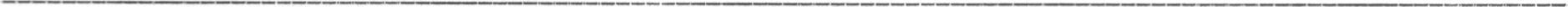 финансовые инструменты: или в связи с иными обстоятельствами: не зависящими от моейволи или волу, супруга (супруги) и несовершеннолетних детей)к	заявлению	прилагаю	следующие	дополнительные	материалы: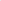 (указываются дополнительные материалы (в случае наличия))«___» _____________20__г.   ____________________     ______________________________		( подпись)	(расшифровка подписи)